招标编号：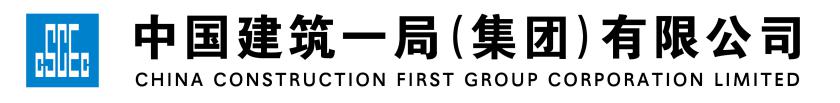 融悦大厦南区施工总承包工程电线电缆采购招标文件招标单位：中国建筑一局（集团）有限公司日期： 2020年5月31日目录第一部分招标公告	第二部分投标须知	一、 适用范围	二、 定义	三、 投标单位资格与合格条件要求	四、 招标文件的构成	五、 招标文件的澄清	六、 招标文件的补充和修改	七、 电子网络投标要点	八、 投标文件编制的基本要求	九、 投标文件格式	十、 投标报价	十一、 付款及结算方式	十二、 投标保证金	十三、投标的其他基本条件及要求	十四、投标注意事项	十五、投标有效期	十六、投标文件的份数和签署	十七、投标文件的密封和标记	十八、投标文件的截止时间	十九、迟交的投标文件	二十、投标文件的修改和补充	二十一、开标	二十二、议标	二十三、废标	二十四、评标原则	二十五、中标通知	二十六、签订供货合同	二十七、供货周期	第三部分技术要求	一、基本原则	二、 质量技术要求	第四部分招标附件	第五部分投标书组成及附件格式	一、 企业资质	二、 企业基本情况表	三、 法定代表人身份证明	四、法定代表人授权书	五、投标承诺函	六、投标保证金（如有）	主要工程业绩清单	第一部分招标公告尊敬的女士/先生：我公司作为融悦大厦南区施工总承包工程的承包商对本工程的电线电缆采购进行公开招标，欢迎符合条件并经资格预审合格的投标商参加投标。(一)工程名称：融悦大厦南区施工总承包工程（二）工程简介：本工程分南区个标段。南区：1栋办公楼及1栋商业裙房组成。其中1栋办公楼地上共25层，高98.60m，建筑面积39870.00㎡；1栋商业地上共3层，高14.60m，建筑面积8038.38㎡。工程总用地面积为8973.70平米，总建筑面积为65073.00平米。（三）招标内容：1、本工程电线电缆采购技术要求见招标文件第三部分：技术要求（招标文件第三部分）、采购清单部分（招标附件二）2、品牌要求：见附件三3、交货时间：按招标方要求时间进场。4、交货地点：融悦大厦南区北区施工现场内招标人指定地点落地。包括但不限于建筑物内外卸料平台,地下室等位置。5、保修期：由业主方发出实际竣工证书内所指的实际竣工日期起计24个月。6、本工程南区，北区两个标段分开签署合同。（四）招标方法：采取公开招标方式。（五）招标文件获取方法：在“云筑网”（网址：https://auth.yzw.cn）下载。（六）投标资料递交截止日期、开标日期、中标结果公示日期均以“云筑网”公布的时间为准。（七）线下议标要求：线上报价截止后要求线下议标，议标文件中应包含资信部分、商务部分与技术部分（一式三份、一正一副，电子版一份）（八）投标书有效期：为提交投标文件截止日后120天。（九）投标费用：投标人应自行承担投标过程中的一切费用，不管投标进程或结果如何，投标人均应对招标文件保密。（十）投标保证金：（无）（十一）招标及议标：1、线上报名时间：2020年7月8日2、回标地点：融悦大厦中建一局项目部（广东省深圳市龙岗区惠华路融悦山居）2、线下议标地点：广东省深圳市龙岗区星河world大厦c栋1606室3、线下议标时间：2020年7月18日4、联系人：黄智军 电话：18681415109邮箱：中国建筑一局（集团）有限公司 2020年7月5日第二部分投标须知适用范围本招标文件仅适用于本招标文件中所叙述的电线电缆采购及其相关服务。定义2.1“招标人”是指中国建筑一局（集团）有限公司（以下简称招标人）。2.2“投标人”是指参加投标的制造厂或供应商。2.3“货物”系指按招标文件要求，投标人向招标人提供的一切货物、易损件、备品备件、附件、专用工具、手册、技术文件及其他资料和材料。2.4“服务”系指按本招标文件要求，投标人必须承担的安装指导、技术协助、售后服务、培训及其他类似义务。投标单位资格与合格条件要求投标单位必须是中国建筑一局（集团）有限公司合格供应商名录内的供应商（截止开标前）。3.1具备独立法律主体资格的电线电缆设备生产厂家或生产厂家独资的销售公司，且有相应的供货、服务能力的公司。3.2具备国家有关部门、行业要求必须取得的质量、计量、安全、环保认证及其他经营许可；在国家有关部门和行业的监督检查中没有不良记录；与一局集团各子企业没有不良合作记录。3.3具有一定的经营规模和服务能力，生产厂家注册资金不少于500万元（含），销售公司注册资金不少于100万元（含）。3.4具有良好的商业信誉和健全的财务会计制度，技术和生产能力，具有一般纳税人资格，能开增值税专用发票。3.5投标人供应范围和服务能力根据具体采购合同约定条款分批送货到指定地点。3.6产品必须是本厂生产，不得分包、转包、分厂、协作厂加工生产，招标人根据生产进度随时进厂检查。3.7投标人应具有在深圳市（工程所在地）进行所售产品长期的售后、保养、维修服务的能力。3.8投标人应具有类似项目供货的历史和业绩。3.9投标人代表：负责本项目投标的投标人代表，必须是投标单位的法人代表或持有法人代表亲自签署授权委托书的代理人。招标文件的构成4.1招标文件（电子版一份）附件一：招标合同文本附件二：采购清单附件三：全套采购图纸（电子版）附件四：全套技术规范书（电子版、含品牌要求）（电子版文件在“云筑网”自行下载）招标文件的澄清如投标人发现招标文件有不清楚的地方或对内容有疑问，要求澄清和解答的，投标人可在2020年6月4日17:00前通过“云筑网”提出问题，招标人在2020年6月5日17:00前通过“云筑网”进行答疑。投标人未及时下载答疑文件，由此造成的后果由投标人自行承担。招标文件的补充和修改招标人在投标截止时间前的任何时候，任何原因通过“云筑网”发出招标文件变更、补充、修改通知，该类变更、补充、修改可能是招标人主动发起的，也可能是为了解答投标人要澄清的问题而发起的，招标人无义务对变更具体原因予以解释。电子网络投标要点7.1投标人需确认本企业已经在“云筑网”（网址：https://www.yzw.cn/）进行注册并通过审核，拥有唯一的用户名和密码，投标人不能重复注册，确认自身企业是否已经注册。7.2投标人使用用户名和密码登陆“云筑网”，按照要求及时进行密码修改、企业信息和产品信息维护与确认工作。7.3按照本招标文件确定的时间节点要求，登录“云筑网”进行网上投标文件的提报。7.4投标人未按照招标文件要求提交全部资料，未及时对企业信息、产品信息维护与确认，或者未及时进行网上报价等，投标人的投标将被拒绝。投标文件编制的基本要求8.1投标人应认真阅读、充分理解招标文件的全部内容（包括所有的补充、修改内容），承认并履行招标文件中各项条款的规定及要求。8.2若投标人填写招标文件要求的内容和附件，给评标造成困难，招标人有权拒绝其投标文件。8.3投标人应按招标文件要求提供所有投标报价资料，作为附件上传至“云筑网”。投标文件和图纸及与报价有关的所有文件等均应使用简体中文汉字。8.4议标文件要求与云筑网上传文件应一致，如出现不一致以云筑网递交的数据为准，议标文件中应包含资信部分、商务部分与技术部（如果有）分（一式三份、一正两副）。南区，北区投标文件分开封装。投标文件格式投标书是投标人对招标文件的响应和承诺，投标人提交的投标文件应当使用招标文件所提供的全部格式（表格可以按同样格式扩展）。否则招标人有权拒绝其投标。投标报价10.1投标货币：人民币。10.2本合同为不固定综合单价合同 10.3本投标报价为基准单价为长江有色金属网长江现货2020年6月1日1#铜均价44760元/吨为基准，该单价包括货物生产前准备、生产、运输、保护、装卸、现场指导服务及质保期服务等全过程所产生的所有成本和费用以及一切税费；结算价格结合工程每月进度进行价格调整，如因中标人不供货，而给招标人造成的一切损失由中标人负责。单价按照中标价格结合调价约定每月进行价格调整，具体调价原则如下：投标报价单价以长江有色金属网长江现货2020年6月1日1#铜均价44760元/吨为基准，根据由长江有色金属网长江现货1#铜均价与定价基准的差价作为调价原则。调价公式：P =P0± P0*（（B-A）/1000）取整*1.5%，其中P0*（（B-A）/1000）取整为向下取整，即小数点后的全部不计取；P——订单当天的计算单价（元/米）；P0——清单中标单价（元/米）；B——订单当天长江有色金属网长江现货1#铜均价；A——长江有色金属网长江现货2020年6月1日1#铜均价44760元/吨；铜价每上下浮动在1000元/吨，则电线电缆单价按 (1.5%) 上下浮动，单价公式：如下浮[1-（44760合同基准铜价价-下单时铜价）/1000×1.5% ] ×合同单价。如铜价上浮：[1+（下单时铜价-44760合同基准铜价价）/1000×1.5% ] ×合同单价.若在基价基础上铜价涨幅和下跌不足1000元/吨时，不予调整。本合同单价调价必须由买卖双方签订书面协议，并取得授权人签字盖章后方可生效。10.4投标报价应是招标文件所确定的招标范围内的全部工作内容的价格体现。其应为包括本次招标全部工作内容以及合同履行期间各类市场风险的完全价格。包括但不限于产品本身价格、设计费、包装费、运费、装卸费、试验检验费、产品保护、保险费、税金（包括关税、增值税）、含从国外进口到境内货物应付的关税及商检费和其它费用、资料费、调试费、考察费、管理费、利润、各类措施费、指导安装、现场安装指导以及调试，售后服务、食宿、差旅、现场不利因素对生产及供应产生的不利影响及费用、承担各种风险及满足国家规范通过验收等要求所发生的一切费用。10.5投标人应根据招标人需要报送样品，并无条件接受招标人的对投标人的考察，包括：工厂考察、汇报考察或其他考察形式。以上要求将作为招标评判工作的一部分。10.6投标人应在投标报价书上标明拟供货物和服务的单价和合价。单价和合价必须统一，若不统一，则以最低价为准。每种规格货物只允许有一个报价，任何有可供选择的报价，招标人不予接受。任何未报价的项目将被视为已包括在报价书报价内。10.7货物价格应为项目施工现场内指定地点的价格，包括但不仅限于：10.7.1货物原价。含原材料、标准件、配套件、外协件及加工产品整个过程中的一切费用和各种税费（含从国外进口到境内货物应付的关税及商检费和其它费用），并包括随货物供应的易损件、备品备件、专用工具和应提供的图纸资料等价格在内。10.7.2包装费、运输费、装卸费、产品供销部门手续费。其中运输费系指由投标人将货物自制造厂运至指定项目施工现场内指定地点发生的所有运输费用。装卸费系指货物运至工地期间货物的装卸。10.8投标人应根据招标人的招标文件及企业自身的技术能力和企业自身的生产、工作效率，结合本公司和自身的实际情况及材料市场的现价，合理编制投标报价书。10.9投标人可依据自身实力作出让利的承诺，并须明确让利前投标金额、让利金额及最终有效投标金额。10.10为保证货物的进场时间满足招标方要求，投标方应在投标文件中着重说明投标方为保证合同的履行所采取的具体措施。付款及结算方式11.1预付款：本工程无预付款。11.2付款方式：每月20-25日双方核对上月21日至本月20日供货小票量，出具对账明细单，作为月度付款依据，月度对账单数量经确认无误后，卖方于每月25日向买方递交本期费用汇总表和材料对账单（材料对账单为物资部和机电部双方会签单），买方收到对账单后于次月的30日前支付上月货款85%。在买方收到业主（建设单位）支付的相应部分款项的前提下、全部产品安装完毕、且调试验收合格、通过工程竣工验收后30日内，办理结算，结算完成后，买方向卖方支付至结算总价的97%，留取3%质保金，质保期到后，一次性付清，不考虑利息。买方以银行转账，承兑汇票、国内信用证、商票及保理等方式支付货款，买方不给予卖方任何财务费用补偿。11.3投标方申请付款的同时须向招标方提供13%增值税专用发票,发票抬头为：中国建筑一局（集团）有限公司，否则招标方有权暂不支付；如投标方提供虚假发票，则因假发票而引起的税款、滞纳金及罚款等由投标方自行承担，因假发票给招标方造成的经济损失由投标方负责赔偿。如因特殊原因（包括但不限于代付第三方货款、执行法院裁决和政府决定的款项）招标方先行支付材料款的，投标方应于招标方通知之日起七日内开具相应数额的发票，投标方不履行开票义务的，应每日按所应开发票额度0.3%向招标方承担违约责任。凡投标方未能按约定及时向招标方开具发票的，招标方可按照本合同约定的争议解决方式向投标方主张权利，要求投标方按合同约定开具发票并承担违约责任。11.4结算后投标方需提供结算额与累计已开具增值税发票差额部分的、符合约定的增值税发票予招标方；保修期满后，招标方向投标方支付余款，投标方无需向招标方开具该部分的增值税发票。11.5招标方收到投标方提供的最后一次款项相对应的增值税发票时，应待招标方确认投标方已全额缴税、且到买卖双方原合同约定的最终付款时间后一个月内，方可支付尾款。（提供专票时需要本条）11.6本合同在执行过程中如发生货物、服务质量问题导致扣款、退货或其他需要发生开具增值税红字发票的（含专用发票和普通发票），由投标方按照税务管理部门规定完成开具工作，买卖双方发生的费用已包含在签约合同价中，不得另行向招标方主张。11.7招标方办理结算手续后，根据招标方资金状况进行支付。若因业主原因导致计价款滞后，招标方可延迟付款。投标方必须向招标方提供以投标方公司（非个人）全称开户的银行账户账号，招标方将款项支付至此指定账户。11.8投标方向非本合同当事人提供发票行为不当，引起国家税务管理机构或公安机关查处，要求招标方配合调查的，投标方应赔偿损失并支付合同价格6%的违约金。投标保证金12.1、各投标单位在领取招标文件时需交1000元投标保证金（现金）；本次暂免，但必须履行投标单位的承诺及义务。12.2、在投标结束后，未中标单位的保证金无息退还；中标单位的保证金在签订正式合同后无息退还；12.3、对无故不参加投标、中标后无故不签订合同的单位，保证金不予退还。对具有串标等违法行为，给我公司造成损失的单位，一经查实将永久性的取消其合格供应商资格，情节严重的将依法追究其法律责任。十三、投标的其他基本条件及要求13.1场地基本条件：投标人须到施工现场进行实际考察，并结合现场的实际情况进行投标报价，投标人一旦中标后，不得以现场条件等为借口延期交货或要求增加费用等。13.2供应期基本条件：投标人一经中标，必须保证严格按照招标人根据工程材料需用计划提出的要求按时完成供应工作。因工程总进度计划调整而需调整供货期时，投标人应完全接受招标人的要求并不得以此要求增加费用。13.3质量基本条件：产品质量应严格符合设计、招标文件及有关工程施工及验收规范的要求。13.4安全基本条件：投标人必须对自身出入现场的人员进行安全交底，对因非招标人原因造成的安全事故承担全部责任。同时，因产品质量造成的损失（事故），由投标人承担相应的经济及法律责任。13.5 厂家考察：各投标单位应接受招标人考察，考察时间由招标人通知。十四、投标注意事项14.1投标人应保证所提交给招标人的资料和数据是真实的，并保证有关货物、服务之提供和利用不侵犯或违反任何工业产权或知识产权或任何第三方提出的权利。14.2若投标人在递交报价后发觉有错误，可书面更正，该书面更正只要在截止投标前递交，便可获接纳。14.3开标后招标人发现投标文件有任何错误或疑问，可以向投标人提出询问，但询问并不表示改变投标文件，亦不减少投标人的任何责任。对于此种询问，投标人应在收到后两天内予以书面答复。14.4在招标过程中招标人发出的对于各种疑问解答的文件及其他补充文件，将发送至各个投标人，并构成招标文件不可缺少的组成部分。14.5招标文件所附的条件未列明的细节，投标人可提交建议，和投标书一同送交招标人考虑，双方协商确定。14.6投标人的投标文件一旦被招标人接受，本招标文件连同投标人的投标文件将构成对双方具有法律约束力的文件。十五、投标有效期15.1投标有效期为：规定的投标截止之日后120天内投标文件有效。在此期限内，凡符合本招标文件要求的投标文件均保持有效。中标单位的报价文件有效期将顺延至工程结束。15.2投标有效期的延长：在原定投标文件有效期届满之前,如招标人因故未能确定中标人,投标人须同意招标人延长其投标文件有效期,延长有效期的通知将以书面形式发送投标人。在投标有效期延长期限内，不需要也不允许投标人修改其投标文件。15.3投标人投标有效期缩短的，招标人可以视为未响应招标文件而被拒绝。十六、投标文件的份数和签署16.1投标文件一式三份，其中正本一份，副本一份。投标文件须清楚的标明“正本”或“副本”。一旦正本和副本不符，以正本为准。16.2投标文件的正本、副本均需由投标人法定代表人或经法定代表人授权代表签字，加盖公章。授权代表的“法定代表人授权书”附在投标文件内。十七、投标文件的密封和标记装投标书的信袋上应注明“工程名称”，“货物名称”，“投标单位名称”，“投标日期”等字样。十八、投标文件的截止时间投标人必须在规定的投标截止时间前向招标人送达投标文件。十九、迟交的投标文件招标人有权拒绝其规定的投标截止时间后收到的任何投标文件。二十、投标文件的修改和补充在评标结束以后，投标人不论中标与否均不得收回投标文件，各投标人的投标文件由招标人归档，以便接受上级部门的复查。二十一、开标招标人自主开标。二十二、议标议标时间、地点以招标人通知为准。二十三、废标23.1投标文件有下列情形之一的，招标人有权拒绝：23.1.1投标袋、投标书未按招标文件规定密封的；23.1.2逾期送达的或者未送达指定地点的；23.1.3无单位公章或无法定代表人或法定代表人授权的代理人签字或盖章的；23.1.4未按规定的格式填写，内容不全或关键字迹模糊、无法辨认；23.1.5投标人递交两份或多份内容不同的投标文件，或在一份投标文件中对同一招标项目报有两个或多个报价；23.1.6投标人名称或组织结构与资格预审时不一致的；23.1.7投标人拒绝缴纳投标保证金的。（如有）二十四、评标原则24.1评标原则：招标方根据评标依据，选择最适当的投标方中标。24.2评标依据:24.2.1费用：最低价格。24.2.2履约保证措施：投标方提供的完善的履约保证措施及其保证。24.2.3质量：满足招标条件的要求，质量优良。24.2.4供货期限：保证按招标方项目的具体要求供货及时。24.2.5投标方信誉：良好的企业信誉。二十五、中标通知定标后，由招标人向中标人发出中标通知书。招标人对未中标的投标人不作任何未中标原因的解释。二十六、签订供货合同26.1中标人应在规定的时间、地点与招标人签订合同。26.2当中标人未按规定的时间、地点同招标人签订合同时，招标人将选择下一中标候选人中标，组织签订合同并不退还投标保证金。二十七、供货周期招标人向中标人提交供货单后，中标人应在15天内完成备货并运输至招标人指定位置，其间产生的运费，货物搬运，人员差旅住宿，材料损耗等一切可能发生的费用应由中标人承担第三部分技术要求一、基本原则1.1本招标文件第四部分附件三：全套采购图纸（电子版如果有）、附件四：全套技术规范书（电子版、含品牌要求）纳入本技术要求涵盖范围，上述文件但凡涉及此次招标活动的内容及条款必须严格遵循响应。1.2如投标方有不满足技术要求的条款或内容，则要求要优于招标文件的要求，并提供相关证明文件。1.3投标人保证提供的所有技术数据与货物及服务均真实有效，否则由此产生的一切责任及损失均由投标方承担。质量技术要求电缆的一般规定：第四部分招标附件附件一：投标文件文本附件二：采购清单第五部分投标书组成及附件格式投标文件的组成1、企业资质；2、企业基本情况；3、法定代表人身份证明；4、法定代表人授权书;5、投标承诺书6、投标保证金(如有提供）;7、报价清单格式;8、技术文件8.1投标人对招标文件条款提出的不同意见（如有时）8.2国家产品认证证书（满足本项目要求）和其它投标人认为有必要提供的认证及资格证明文件；8.3本次投标产品主要技术说明；（包括但不限于以下内容：依据标准、产品使用条件、采用材质标准及技术处理、主要技术标准、出厂检测标准）8.4主要工程业绩；8.5投标货物设备材料品牌表8.6售后服务承诺；8.7投标人认为有必要提供的资料.附件一：融悦大厦南区施工总承包工程电线电缆采购投标文件招标单位：中国建筑一局（集团）有限公司日期： 2020年7月企业资质企业基本情况表注：1、本表作为投标文件的重要部分，务必认真填写，不得涂改。投标人应保证本表所填内容真实有效，如与事实有出入，则视为无效投标。法定代表人身份证明投标人名称：单位性质：地址：成立时间：年月日经营期限：姓名：系（投标人名称）的法定代表人（职务：电话：）。特此证明。附：法定代表人身份证复印件(正反面)投标人：（盖单位章）年     月    日四、法定代表人授权书致：中国建筑一局（集团）有限公司本授权书声明：位于（公司地址）的（公司名称）的（法定代表人姓名）代表本公司授权（被授权人姓名）为本公司的唯一合法代理人，代表本公司参加采购招标活动，并在整个招标采购活动中，以本公司名义全权处理包括递交企业和产品投标资质材料，确认投标相关信息，投标产品报价、议价，交纳相关费用，签订采购合同，执行和完成采购周期内的售后服务等一切与之有关的事务，并保证所提供的资质证明材料真实、合法、完整、有效。本授权书于年月日签字生效，特此声明。授权期限为：2020年 月 日起至本次采购期结束。授权期限内无特殊情况不变更合法代理人（被授权人）。法定代表人(签字)：被授权人(签字)：授权单位名称（盖章）：联系电话：五、投标承诺函中国建筑一局（集团）有限公司：根据贵方融悦大厦南区施工总承包工程项目招标采购的电线电缆 的招标，我方							（投标人全称）在对招标文件内容及要求充分理解的基础上，愿意以：RMB元，（人民币大写）元我方对贵单位所发的招标文件中所有条款予以确认，并进一步承诺如下：1、我方所报的单价，已充分考虑了招标文件及供货合同要求中标单位（供方）应承担的所有义务及风险，由此造成或可能造成的费用我方已包含在报价中。2、若我单位中标，除非贵单位要求，我方将不主动要求调整合同条款。否则，贵单位可以随时取消我单位的中标资格。3、我方的承诺书（若有），将作为合同的组成部分。4、若我单位没有中标，我单位将不要求贵方做任何解释。5、我单位理解贵单位不以最低投标价为中标价的唯一选择。6、若我单位中标，我单位同意本确认函及所有投标文件作为合同的组成部分，与合同具有同样的法律效力。7、我司将严格按照具体供货合同的要求提供工程所需材料，在供货过程中出现的质量问题我司将及时调换合格材料进场，各类质量资料随货同行，并保证各类质量资料真实有效。8、我司将以良好的服务态度、饱满的工作热情和遵纪守法的工作作风做好对项目部的服务，让贵司满意，让工程业主和监理满意。9、我司郑重承诺：我司对招标文件的合同协议条款完全接受和遵守，一旦中标，将履行合同约定。投标单位：（盖章）法定代表人或授权代表（签字）：日期六、投标保证金（如有）致：中国建筑一局（集团）有限公司（招标人名称）在本次投标活动中，我公司愿提供投标保证金并做出以下承诺：保证金额（人民币大写）无。在投标有效期内，我公司做出下列事实中的任何一项时，投标保证金将被贵方没收：a．投标人在领取招标文件后以各种理由拒绝投标；b．投标人在投标有效期内撤销投标；c．投标人在收到中标通知后，未能按中标通知书规定的时间、地点与投标人签订合同；法定代表人（签字）：投标人（公章）：日期：主要工程业绩清单报价单位（公章）：法定代表人或授权代表签字：日期：售后服务要求响应表报价单位（公章）：法定代表人或授权代表签字：日期：附件一：投标报价清单见附件1附件二：品牌表：1、符合GB/T12706、GB12666等中国国家标准。2、电线、电缆的生产厂应有主管部门颁发的生产许可证。3、电线电缆应有国家认可的质量检测机构的检验合格报告和CCC国家强制认证。4、阻燃、耐火电缆应通过国家级相关质量监督检验机构的型式认可检验。5、选用电线、电缆型号及制造厂必须在广东省有良好的安装和运行业绩。6、电缆盘上应表明电缆型号、规格、电压等级、长度及出厂日期。并与产品合格证相符。电缆盘应完好无损。7、用优质铜材，含铜量不低于99.99%。8、线、电缆的绝缘材料和绝缘等级必须符合电压等级和设计要求。9、电缆未受到机械外力的损伤，铠装无锈蚀，缆线顺直无皱折和扭曲现象。塑料电缆外皮绝缘层无老化和龟裂现象。10、电缆终端头应是定型产品，附件齐全，封套必须与电缆规格尺寸匹配，应紧裹电缆及其各条导线。套管应完好无损，不得有裂纹和损伤，并应有合格证和实验数据纪录。11、电缆芯线和电线绝缘层的颜色必须满足以下要求：相线：黄、绿、红；零线：淡蓝；地线：黄/绿；控制线：白。供应商要求1、投标人所提供的材料必须是经过现场验证过的，并且在最近三年至少为三个以上工程提供相同型号材料一年以上的满意运行，必须提供用户清单及详细的设备型号、规格、数量。2、材料进场前需提供设备制造商针对本项目的供货证明或授权书及保证售后服务、保证产品质量的承诺函。3、投标产品需通过国家授权的检验机构的型式试验。4、订货前提供制造商拟采购品牌、型号的型式检验报告，送检单位需与制造商一致。参考标准所有设备、安装、材料和工艺须符合下列及以下各项所注明的规则及标准（按照现行最新版执行）：GB 311.1      高压输变电设备的绝缘配合GB 2952       电缆的护层GB/T 3048     电线电缆电性能试验方法GB/T 3956     电缆的导体GB50150       电气装置安装工程电气设备交接试验标准IEC60885      电缆的电性能试验方法DL/T 401      高压电缆选用导则DL/T 5221     城市电力电缆线路设计技术规定JB/T 8137     电线电缆交货盘ISO48         交联型或热塑型橡胶硬度确定GB6995        电线电缆识别标志GB2952        电缆外护套IEC60986      额定电压1.8/3.6kV到18/30(36)kV电缆允许短路温度导则GB/T 2951.5   电缆绝缘和护套材料通用试验方法 第2部分:弹性体混合料专用试验方法GB/T 2951.1   电缆绝缘和护套材料通用试验方法 第1部分通用试验方法第1节:厚度和外形尺寸测量-机械性能试验GB/T12706.1～12706.4  额定电压1kV(Um=1.2kV)到35kV (Um=40.5kV)挤包绝缘电力电缆及附件技术要求1、电缆技术参数1）额定电压：参考设计图纸2）额定频率：50Hz2、导体和导体屏蔽2.1导体采用符合GB/T3956第2种裸退火铜或镀金属层退火铜导体。导体采用压紧绞合圆形导体，压紧系数不小于0.9，导体截面应从GB/T3956列出的标准截面中选取。导体表面应光洁、无油污、无损伤屏蔽及绝缘的毛刺、锐边以及凸起或断裂的单线。2.2应提供铜供货厂家、品牌、检测报告。2.3导体屏蔽为挤包交联型半导电层。半导电层应均匀地包覆在导体上,表面光滑，无明显绞线凸纹，不应有尖角、颗粒、烧焦或擦伤的痕迹，剥离时不应卡留在线芯中。2.4导体屏蔽标称厚度为0.8mm，厚度偏差不超过±1mm。应需满足线芯短路电流要求。3、绝缘3.1 10kV电缆绝缘为交联聚乙烯（XLPE）型材料，导体屏蔽、绝缘、绝缘屏蔽采用三层共挤全封闭化学交联工艺，三层共挤偏心度不大于6%。也可考虑采用乙丙橡胶或类似绝缘混合料(EPR或EPDM)和高弹性模数或高硬度乙丙橡胶（HEPR）绝缘电力电缆。交联聚乙烯和乙丙橡胶绝缘混合料的导体最高温度见下表。挤包在导体上的绝缘性能应符合GB12706.1的规定。3.2 材料性能应符合JB/T10437《电线电缆用可交联聚乙烯》的规定，挤包在导体上的绝缘性能符合GB/T12706标准的规定。3.3交联聚乙烯绝缘层标称厚度为5.5mm，导体或绝缘层外面的任何隔离层或半导电屏蔽的厚度不包括在绝缘厚度之中。绝缘厚度平均值不小于规定的标称值，厚度偏差不超过±0.5mm，任一断面上的绝缘偏心度≯10%。4、绝缘屏蔽4.1绝缘屏蔽为挤包半导电层，半导电层应均匀地包复在绝缘表面，表面光滑，不应有尖角，颗粒，烧焦或擦伤痕迹。绝缘半导电层的标称厚度为0.8mm，厚度偏差不超过±1mm。4.2 金属屏蔽采用铜丝屏蔽或铜带屏蔽。铜丝屏蔽由疏绕的软铜线组成 ，其表面应用反向绕包的铜丝或铜带扎紧，相邻铜丝的平均间隙应不大于4ｍｍ,任何两根相邻铜丝间隙应不大于6ｍｍ。铜带屏蔽由一层重叠绕包的软铜带组成,也可采用双层铜带间隙绕包。铜带间的平均搭盖率应不小于25％。铜带标称厚度：单芯电缆≥0.12ｍｍ，三芯电缆≥0.10ｍｍ，铜带的最小厚度应不小于标称值的90％。金属屏蔽的标称截面应满足短路电流容量要求。4.3 绝缘屏蔽与金属屏蔽之间标识有沿缆芯纵向的相色(黄、绿、红)标志带，其宽度不小于2mm。5、填充物及内衬层5.1缆芯采用非吸湿性材料填充，应紧密无空隙、缆芯中间空隙也应有填充。缆芯外采用阻燃包带轧紧，三芯成缆后外形圆整。5.2 隔离套和填充物与电缆运行温度相适应，并对绝缘材料不产生有害影响，电缆内衬层为挤包阻燃聚乙烯，应满足GB 12706的要求。用于内村层和填充物材料应适合电缆的运行温度并和电缆绝缘材料相兼容。5.3 内衬层必须完整、光滑、无擦伤划破穿孔等缺陷。铠装型电缆隔离套厚度平均值不小于标称值，隔离套厚度平均值与标称值之差不大于其标称值的20％±0.1mm，任一点的最小厚度应不小于标称值的80%－0.2mm。6、铠装及外护套6.1三芯电缆铠装采用双层热镀锌钢带或热镀锌钢丝，钢丝铠装应很紧密，钢带铠装应螺旋绕包两层，外层钢带的中间大致在内层钢带间隙上方, 钢带间隙应不大于钢带宽度的50％。金属铠装应符合GB/T12706.2的规定。6.2 单芯电缆铠装应采用非磁性材料。6.3 外护套：外护套采用正常运行时导体最高温度90℃聚乙烯（ST7），护套的标称厚度应符合GB 2952.3的规定，任一最小厚度应不小于标称值的85%。对于有防水要求的电缆，在缆芯和护套之间应采用可靠的防水结构，其防水性能应符GB/T12706.2的要求。7、非金属外护套及防鼠层7.1 电缆非金属外护套应包含由90℃无卤低烟阻燃聚烯烃防白蚁、防鼠护套料制成的电缆外护层。总厚度应符合GB/T12706的规定，平均值不小于标称值，任一点最小厚度应不小于标称值的80%-0.2mm。7.2 外护套表面圆整、光滑、紧密，其横断面无肉眼可见的砂眼、杂质和气泡以及未塑化好和焦化等现象。8、电缆不圆度：同一截面上，电缆不圆度=（电缆最大外径-电缆最小外径）/电缆最大外径×100%，电缆不圆度应不大于10%。9.电缆标志9.1 电缆三相绝缘线芯采用红、黄、绿三色带分别标识。9.2成品电缆的护套上应有制造厂名、产品型号、导体截面规格、额定电压、制造年份和计米长度标志等的连续标志，前后两个完整连续标志间的距离应小于500mm，标志应字迹清楚,容易辨认、耐擦。10.制造厂应提供有关的技术数据1）当导体温度为90℃时，空气温度40℃时的电缆载流量。2）当导体温度为70℃时，土壤温度25℃时电缆的载流量A（热阻1.2℃·m/W）。3）电缆短期过负荷能力。（提供试验报告）4）电缆的电容值：      μF/km5）电缆的电感值：      mH/km6）提供铜屏蔽耐受短路电流计算书。7）提供电缆的断面图及结构尺寸表。8）导体的紧压系数，比重单位长度的重量。四、实验1、根据最新版的IEC标准和国家标准（GB）进行试验。试验中，要遵循并执行下列附加要求和IEC的补充说明。2、型式试验按GB12706.2的要求进行电气型式试验和非电气型式试验。3、出厂例行试验每批电缆出厂前，制造厂必须对每盘电缆按GB/T12706以及下述要求进行出厂试验。3.1 导体电阻测量：应对每一根电缆长度所有导体进行测量。成品电缆或从成品电缆上取下的试样，应在保持适当温度的试验室内至少存放12h后测量。电阻测量值应按 GB/T 3956 规定的公式和系数校正到 20℃下1kｍ长度的数值。每一根导体 20℃ 时的直流电阻应不超过 GB/T 3956 规定的相应的最大值 。3.2局部放电试验：应按GB/T 3048.12 规定进行局部放电试验。三芯电缆的所有绝缘线芯都要进行试验，电压施加于每一根导体和金属屏蔽之间，在1.73U0电压下应无可见局部放电。3.3交流电压试验：电缆的在每一个绝缘线芯在室温下应经受工频电压, 工频试验电压时间5min，试验电压为63kV，绝缘不击穿。4抽样试验4.1导体检查和尺寸检查：导体检查,绝缘和护套厚度测量以及电缆外径的测量应在每批同一型号和规格电缆中的一根制造长度的电缆上进行,但应限制不超过合同长度数量的10%。具体抽样试验样品和复试数量按ＧＢ／Ｔ１２７０６.２执行。1）导体检查：按GB/T 3956 规定的导体结构要求应采用目测，如有可能可采用测量方法进行检查。2）绝缘和外护套厚度的测量：应按GB/T 2951.1 第8章的规定方法进行测量。为试验而选取的每根电缆长度可用一段电缆来代表,如果必要，这段电缆应在已去除可能受到损伤的部分以后，从电缆的一端截取。3）铠装金属丝和金属带的测量a) 铠装金属丝的测量:使用具有两个平测头精度为±0.01ｍｍ的千分尺来测量圆铠装金属丝的直径和扁铠装金属丝的厚度,圆金属丝测量应在同一截面上两个互成直角的位置上各测一次,取其平均值作为金属丝的直径。b) 铠装金属带的测量:测量时应使用具有两个直径为 5ｍｍ平测量头，精度为±0.01ｍｍ 的千分尺,宽为 40ｍｍ及以下的金属带应在宽度中央测其厚度,对于更宽的带子应在距其每一边缘 20ｍｍ处各测一次,取其平均值作为金属带厚度。4) 外径测量:应按GB/T 2951.1规定进行。4.2 局部放电试验:应按GB/T 3048.12 规定进行局部放电试验。三芯电缆的所有绝缘线芯都要进行试验，电压施加于每一根导体和金属屏蔽之间，在1.73U0电压下局部放电量应不超过5pC。4.3 4h交流耐压试验：在室温下，每一导体与金属屏蔽间应施加工频电压4h ,试验电压为4U0。4.4 XLPE、EPR和HEPR绝缘热延伸试验：按 GB/T2951.5 第 9 章规定进行。4.5 可剥离绝缘屏蔽的可剥离试验：试验应在老化前和老化后的样品上各进行三次，可在三个单独的电缆试样上进行试验，也可在同一个电缆试样上沿圆周方向彼此间隔约 120o 的三不同位置上进行试验。应从老化前和老化后的被试电缆上取下长度至少 250ｍｍ的绝缘线芯以用作试验。在每一个试样的挤包绝缘屏蔽表面上从试样的一端到另一端向绝缘纵向切割成两道彼此相隔宽(10±1)ｍｍ相互平行的刀痕。沿平行于绝缘线芯方(也就是剥切角近似于180o)拉开长50ｍｍ、宽10ｍｍ的一条型带后 ，将绝缘线芯垂直地装在一拉力机上，用夹头夹在绝缘线芯的一端，另一端为10mm条型带，夹在另一个夹头上。拉力分别加在绝缘和10ｍｍ条形带上,抖动至少约100ｍｍ长的距离,在剥切角近似于180o和速度为(250±50)ｍｍ/min条件下进行试验。试验应在(250±5)℃温度下进行。对未老化和老化后的试样应连续地记录其剥离力数值。从老化前后的试样绝缘上剥下挤包半导电屏蔽的剥离力应不小于4Ｎ和不大于45Ｎ，绝缘表面应无损伤，并无半导电屏蔽痕迹留在绝缘上。5、现场电气试验5.1绝缘电阻试验：测量每根导体和金属屏蔽之间绝缘电阻。5.2金属屏蔽层和导体电阻比：用双臂电桥测量在相同温度下的金属屏蔽层和导体的直流电阻。5.3 交流耐压试验：在电缆和与之相配的附件安装完成后，在电缆导体与金属屏蔽间施加30-75Hz谐振耐压试验2.5Uo/5min或2Uo/60min。一、供应商要求1、投标人所提供的材料必须是经过现场验证过的，并且在最近三年至少为三个以上工程提供相同型号材料一年以上的满意运行，必须提供用户清单及详细的设备型号、规格、数量。2、材料进场前需提供设备制造商针对本项目的供货证明或授权书及保证售后服务、保证产品质量的承诺函。3、投标产品需通过国家授权的检验机构的型式试验。4、订货前提供制造商拟采购品牌、型号的型式检验报告，送检单位需与制造商一致。二、参考标准  电缆的制造、试验和验收除了应满足本技术规格书的要求外，还应符合但不限于如下标准：   GB/T19001-2000  ISO9001：2000    《 国家质量标准 》GB/T-24001  ISO14001：1996       《 国家环境标准 》GB/T19022.1-1994                 《 国家计量标准 》GB/T 12706.1-2008   额定电压1kV（Um =1.2kV）到35kV（Um =40.5kV）挤包绝缘电力电缆及附件第1部分：额定电压1kV（Um= 1.2kV）和3kV（Um=3.6kV）电缆BS6387-1994       《在火灾情况下保持电路完好的电缆性能要求规范》GB/T19666－2005   《阻燃和耐火电线电缆通则》GB/T18380.3   IEC60332  《 成束燃烧实验标准 》GB/T3048-2007     《电线电缆电性能试验方法》GB/T3956-2008		《电缆的导体 》GB/T19216-2003	《电线电缆缆耐火特性试验方法》GB50217-2007 		《电力工程电缆设计规范》GB50016－2006     《建筑设计防火规范》JB/T6037-1992     《工程机械电线电缆的识别标志通则》GB/Tl7650.1-1998  《取自电缆或光缆的材料燃烧时释出气体的试验方法 第一部分  卤酸气体量的测量》GB/T 17650.2-1998 《取自电缆或光缆的材料燃烧时释出气体的试验方法 用测量pH值和电导率来测定气体的酸度》GB/T 17651.2-1998 《电缆或光缆在特定条件下燃烧的烟密度测定 第2部分：试验步骤和要求》GB/T 18380.3-2000  《电缆在火焰条件下的燃烧试验 成束电线或电缆的燃烧试验方法》GB/T 19216.21-2003 《在火焰条件下电缆或光缆的线路完整性试验 第21部分：试验步骤和要求—额定电压0.6/1kV及以下电缆》JB/T 8137-1999     《电线电缆交货盘》企业必须按ISO9000系列标准组织生产，对产品生产过程进行严格的质量控制。三、技术要求1、导体 1.1导体采用优质无氧圆铜丝绞合压制而成，其性能和外观符合GB/T3956的规定，铜导体纯度不低于99.95%。1.2导体表面光洁、无油污、无损伤绝缘的毛刺、锐边,无凸起或断裂的单线。  2、矿物绝缘绝缘采用单面金云母带，云母包带的厚度应符合国家相关标准，云母带绕包时的重叠率及材质应确保电缆耐火性能达到相关标准规定要求。3、金属管金属管具有防腐蚀、防水、接地线等功能，金属管的导体电阻优于标准规定的接地线电阻要求。 4、成缆单芯电缆无需成缆，多线电缆需成缆，成缆方向为右向，成缆节距应符合标准GB/T12706-2008规定。  5、电缆标志5.1电缆绝缘线芯识别标志应符合GB6995的规定。5.2 成品电缆的护套上有制造厂名、产品型号、额定电压和自然数字计米的连续标志，前后两个完整连续标志间的距离小于550mm，标志字迹清楚,容易辨认、耐擦。6、性能供应厂家应以确保电缆达到：BS6387 950℃火焰下持续通电180min下不击穿（C），650℃15min后承受15min的水喷淋不击穿（W），950℃火焰下承受15min的敲击振动而不击穿（Z）及低烟(透光率达70%以上)、无卤为准则，以成熟的工艺和合理的结构保证电缆的综合优越性能。四、试验1、 电缆在制造、处理、试验、检验过程中，买方有权监造和见证，卖方不得拒绝，买方的此行为不免除供方对产品质量的责任。2、 在出厂和抽样试验前30天,卖方通知买方见证,买方应在10天内予以答复,如买方放弃见证,则卖方把所做的试验以试验报告的形式提交给买方。3、出厂试验每批电缆出厂前,按本技术规范要求进行出厂试验。出厂试验报告除附在电缆盘上以外，并送三份原件给买方。4、导体直流电阻试验导体直流电阻试验在每一电缆所有导体上进行测量，符合GB/T3966的规定。5、交流电压试验按GB12706.1的相关规定施加工频电压3.5kV，时间为5分钟，不发生击穿。6 、阻燃试验按GB/T18380.3的相关规定通过阻燃试验。7、 耐火试验按BS6387:1994的相关固定通过耐火试验。8、 烟密度试验按GB/T17661.2规定的烟密度试验，透光率不应小于70%。9 、卤素含量试验按GB/T17660.2规定的燃烧气体的腐蚀性试验，pH值不小于4.3,电导率不大于10μS/mm。10、 防水防潮试验电缆具有防水、防潮性能，并应符合国家相关标准。11、型式试验供方提供的产品系列均已通过国家防火建筑材料质量监督检验中心的型式试验和国家电线电缆质量监督检验中心的全性能检测的型式试验及主管部门的产品鉴定。五、交货及包装储运1、在电缆最大交货长度的范围内根据业主提供的任何长度的电缆盘交货。2、长度计量误差应不超过±0.5%。3、交货前提交一份允许弯曲半径，导体直流电阻等电气性能参数。4、电缆的交货长度不小于1000mm。5、允许根据双方协议长度交货。6、产品由供方的检查部门检查合格后方可出厂，每个出厂的包装件上附有产品质量合格证和质保书，产品试验报告和安装使用说明书。7、电缆包装在符合GB4005规定的电缆盘上交货，电缆盘能经受所有在运输、现场搬运中可能遭受的外力作用。电缆盘能承受在安装或处理电缆时可能遭受的外力作用并不会损伤电缆及盘本身。电缆端头可靠密封。8、每一交货盘上将标明：厂名或商标、电缆型号及规格、长度、毛重、正确旋转方向及制造年月和标准编号。装订顺序资料名称备注1制造商的营业执照副本复印件加盖公章2制造商的组织机构代码证复印件加盖公章3制造商的税务登记证复印件加盖公章4制造商的ISO9001：2000质量管理体系认证证书复印件加盖公章5制造商的ISO14001环境管理体系认证证书复印件加盖公章6制造商的全国工业产品生产许可证复印件加盖公章7代理商的营业执照副本复印件加盖公章8代理商的组织机构代码证复印件加盖公章9代理商的税务登记证复印件加盖公章10代理商取得的专项代理授权书复印件加盖公章11近三个月委托代理人社保证明复印件加盖公章12企业业绩及其他相关资料复印件加盖公章注：1.以上材料按中建集采网络交易平台中的相关要求同时上传至平台，为投标文件组成部分。2.资质文件中的企业名称、法定代表人姓名应与《法定代表人证明书》中的企业名称、法定代表人姓名保持一致，并为通过集中采购管理中心资格审查的供应商。3.所有资质文件应在规定的有效期内。4.报送资质文件为非中文的，应同时提供中文翻译件。5.资质文件（或复印件）必须清晰，不得涂改。原件备查。6上述资信资料必须真实可靠，提供复印件并加盖相应资料主体公章，其中1～6项必须提供，7～12仅对报价单位为代理商时要求提供。注：1.以上材料按中建集采网络交易平台中的相关要求同时上传至平台，为投标文件组成部分。2.资质文件中的企业名称、法定代表人姓名应与《法定代表人证明书》中的企业名称、法定代表人姓名保持一致，并为通过集中采购管理中心资格审查的供应商。3.所有资质文件应在规定的有效期内。4.报送资质文件为非中文的，应同时提供中文翻译件。5.资质文件（或复印件）必须清晰，不得涂改。原件备查。6上述资信资料必须真实可靠，提供复印件并加盖相应资料主体公章，其中1～6项必须提供，7～12仅对报价单位为代理商时要求提供。注：1.以上材料按中建集采网络交易平台中的相关要求同时上传至平台，为投标文件组成部分。2.资质文件中的企业名称、法定代表人姓名应与《法定代表人证明书》中的企业名称、法定代表人姓名保持一致，并为通过集中采购管理中心资格审查的供应商。3.所有资质文件应在规定的有效期内。4.报送资质文件为非中文的，应同时提供中文翻译件。5.资质文件（或复印件）必须清晰，不得涂改。原件备查。6上述资信资料必须真实可靠，提供复印件并加盖相应资料主体公章，其中1～6项必须提供，7～12仅对报价单位为代理商时要求提供。企业名称(盖章)组织机构代码组织机构代码组织机构代码组织机构代码企业类型有限责任公司□股份有限公司中外合资企业□全民所有制企业□集体所有制企业□独资企业有限责任公司□股份有限公司中外合资企业□全民所有制企业□集体所有制企业□独资企业有限责任公司□股份有限公司中外合资企业□全民所有制企业□集体所有制企业□独资企业有限责任公司□股份有限公司中外合资企业□全民所有制企业□集体所有制企业□独资企业有限责任公司□股份有限公司中外合资企业□全民所有制企业□集体所有制企业□独资企业有限责任公司□股份有限公司中外合资企业□全民所有制企业□集体所有制企业□独资企业有限责任公司□股份有限公司中外合资企业□全民所有制企业□集体所有制企业□独资企业上年度销售额上年度销售额上年度销售额上年度销售额详细地址营业执照注册号注册号法定代表人法定代表人法定代表人法定代表人法定代表人营业执照经营范围经营范围注册资本注册资本注册资本注册资本注册资本营业执照发证时间发证时间营业期限营业期限营业期限营业期限营业期限生产许可证或经营许可证许可证号许可证号生产许可证或经营许可证发证机关发证机关被授权人情况姓名身份证号身份证号身份证号身份证号被授权人情况联系电话传真传真手机被授权人情况通讯地址被授权人情况邮编电子信箱电子信箱电子信箱电子信箱序号客户（工程）名称地址联系人联系电话合同签订日期合同金额(万元)序号招标方对投标方的要求投标方是否响应（填“是”或“否”，如填“否”，请在备注一栏说明原因）备注1投标方应在深圳设有常驻维修机构，处理所有保修服务，该服务须24小时免费提供，在接到保修通知后0.5小时内赶到现场，并能够连续进行维修，直至故障排除并完全恢复正常服务为止。该维修机构须备有足够的零备件，以满足工程的维修需要。若因维修人员未及时赶到而造成的经济损失及人身伤害的，由投标方负责。2投标方须为所提供的设备/材料提供为期36个月的免费保修服务，时间从业主方发出实际竣工证书内所指的实际竣工日期起计36个月。3免费保修期内，由于设备/材料质量因素而造成的任何损伤或损坏，均由投标方负责免费维修、更换，并承担由此给招标人造成的全部损失。4同一部位、同一故障在三个月内，出现2次或以上的故障，（人为操作不当除外）或故障造成影响区域超过200m²或者影响人数达20人或以上，需要向招标方提交事故原因分析报告。5投标方为招标方提供服务时，如发现设施设备/材料存在隐患，应主动书面告知招标方，及时答复招标方提出的咨询，如隐患属规划设计存在的问题，投标方有义务提出建议并协助招标方解决该问题。6如设备/材料涉及深圳市或以上政府部门年度复检或其它检查，投标方应保证该设备设施一次性通过检测，检测费用由投标方承担7报障后维修时间：一般故障不超过24小时，特殊情况不超过15个工作日。如因材料或其他原因，在经过在招标方确认后可延期完成。8紧急事故4小时内得到控制，8小时内恢复或临时恢复服务供应，根据实际情况，2～15天内完成修复材料推荐品牌备注电线电缆亨通光电、广东长江、金龙羽、新威讯、双菱、奔达 康、东佳信、金环宇、环市、深圳成天泰